EXAMPLE #1 – GMEC Minutes TemplateGraduate Medical Education CommitteeNAME OF SPONSORING INSTITUTIONMeeting Date:Attendees:								Apologies:The meeting was chaired by: NAME and TITLE. The following items were discussed:Respectfully submitted,DIO NAME and TITLEEXAMPLE #2 – GMEC Minutes Template*Graduate Medical Education CommitteeName of Sponsoring InstitutionMeeting Date:Attendees, Voting Members:								Attendees, Non-Voting Members:Apologies, Voting Members:Agenda Items:1.2.3.The following requirements were addressed at the meeting:The meeting was called to order by NAME and TITLE at TIME.Respectfully submitted,DIO NAME and TITLE*Thank you to the GMEC at Cleveland Clinic Abu Dhabi who allowed publishing of this templateNameTitleNameTitleTopicACGME-I RequirementDiscussion SummaryActionResponsibilityDue DateNameTitleNameTitleNameTitleInstitutional RequirementDescriptionCheck if AddressedI.B.4.b)Annual report to the Medical Executive CommitteeI.B.6.Policies and procedures for appointment of faculty membersIV.B.1. and IV.B.10.Policies and procedures regarding quality of education and work environment and oversight of resident learning environmentIV.B.1.a)Annual review and recommendation to Sponsoring Institution on resident stipends and benefitsIV.B.1.b)Communication with program directorsIV.B.1.c)Resident clinical and education work hoursIV.B.2.Resident SupervisionIV.B.3.Safety and quality of patient care and resident participation in patient safety and quality of care educationIV.B.4.a)Program curriculum and evaluationIV.B.5.Annual Institutional Review and monitoring of action plansIV.B.6.Special Program Review and monitoring of action plansIV.B.7.Monitor resident/fellow status, selection, evaluation, promotion, discipline and/or dismissal IV.B.8.Review of ACGME-I program Letters of Notification and monitoring of action plansIV.B.9.Review of ACGME-I Sponsoring Institution Letter of Notification and monitoring of action plansIV.B.11.Oversight of program self-study and annual program evaluationIV.B.12.Oversight of program changesIV.B.13.Oversight of process for reduction/closure of programs, sites and sponsoring institutionIV.B.14.Policy on vendor interactionsAgenda ItemTopicPresenterDiscussion SummaryRecommendation/ActionVoting Item1.2.3.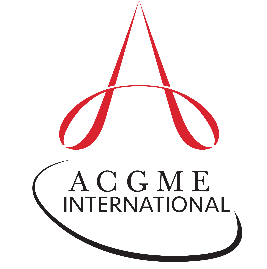 